Lampiran 1LEMBAR PERNYATAAN KUESIONERIDENTITAS PEMBERI KUESIONERNama	:	DINDA YUSTIKA IRJUNPM	:	173114332Fakultas/Jurusan	:		Ekonomi/ManajemenPerguruan Tinggi	:	Universitas Muslim Nusantara Al-WashliyahJudul Proposal	:		“Pengaruh Brand Ambassador Terhadap Keputusan   Pembelian Produk Mie Sukses Isi 2 Pada Masyarakat Kelurahan Sudirejo II Kecamatan Medan Kota”.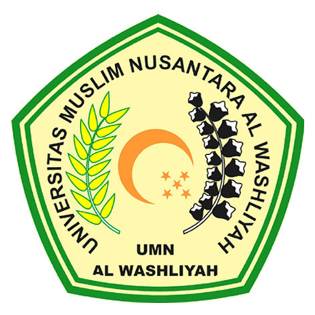 	Dengan ini saya mohon kesediaan saudara/i untuk mengisi daftar kuesioner. Informasi yang anda berikan hanya semata-mata untuk melengkapi data penelitian dalam rangka penyusunan skripsi. Untuk itu, isilah kuesioner ini dengan jawaban yang sebenar-benarnya. Atas kesediaan saudara/i, saya ucapkan terimakasih.Medan, April 2021							Hormat Saya							Dinda Yustika IrjuNPM. 173114332IDENTITAS RESPONDENNama	:			Alamat	:		Umur	:		 TahunJenis Kelamin	:	Laki-laki / PerempuanPendidikan	:		Pekerjaan	:		PETUJUK PENGISIANAnda dapat memberikan tanda ceklis (√) pada alteratif pilihan jawaban dari peryataan yang ada sesuai dengan penilaian anda. Keterangan jawaban	:Brand Ambassador (X)Keputusan Pembelian (Y)Lampiran 2TABULASI DATA VARIABEL X (BRAND AMBASSADOR)TABULASI DATA VARIABEL Y (KEPUTUSAN PEMBELIAN)TOTAL TABULASI VARIABEL X DAN YDATA VALIDITAS VARIABEL X (BRAND AMBASSADOR)DATA VALIDITAS VARIABEL Y (KEPUTUSAN PEMBELIAN)Lampiran 3HASIL VALIDITAS VARIABEL BRAND AMBASSADOR (X)**. Correlation is significant at the 0.01 level (2-tailed).*. Correlation is significant at the 0.05 level (2-tailed).HASIL RELIABILITAS VARIABEL BRAND AMBASSADOR (X)HASIL VALIDITAS VARIABEL KEPUTUSAN PEMBELIAN (Y)**. Correlation is significant at the 0.01 level (2-tailed).*. Correlation is significant at the 0.05 level (2-tailed).HASIL RELIABILITAS VARIABEL LOYALITAS PELANGGAN (Y)Lampiran 4OUTPUT SPSSTabel Frekuensi Karakteristik RespondenTabel Frekuensi Brand AmbassadorFrequency Table Keputusan PembelianHASIL UJI REGRESI SEDERHANAHASIL UJI PARSIAL (UJI T)HASIL UJI KOEFISIEN DETERMINASI (R2)Titik Persentase Distribusi t (df = 1 – 80)No.PernyataanSkor1Sangat Setuju	 (SS)52Setuju (S)43Kurang Setuju (KS)34Tidak Setuju (TS)25Sangat Tidak Setuju (STS)1NoPernyataan SSSKSTSSTSTransparansiTransparansiTransparansiTransparansiTransparansiTransparansiTransparansi1.Siti Badriah adalah salah satu penyanyi dangdut yang saya sukai2.Saya mengenal Siti Badriah sebelum ia menjadi bintang iklan mie sukses isi 2KesesuaianKesesuaianKesesuaianKesesuaianKesesuaianKesesuaianKesesuaian3.Ketika melihat Siti Badriah saya teringat dengan mie sukses isi 2.4.Lagu-lagu Siti Badriah cukup populer di masyarakatKredibilitas Kredibilitas Kredibilitas Kredibilitas Kredibilitas Kredibilitas Kredibilitas 5.Siti Badriah pantas menjadi bintang iklan karena memiliki karakter ceria dan bersemangat6.Menurut saya peran Siti Badriah sebagai penyanyi dangdut cukup berprestasi.Daya Tarik Daya Tarik Daya Tarik Daya Tarik Daya Tarik Daya Tarik Daya Tarik 7.Siti Badriah merupakan penyanyi dangdut yang memiliki daya tarik tersendiri.8.Siti Badriah merupakan sosok Penyanyi dangdut yang ramahPower Power Power Power Power Power Power 9.Siti Badriah memiliki banyak fans dari semua kalangan.10.Produk atau lagu yang dibawakan Siti Badriah mudah untuk di terima masyarakatNoPernyataan SSSKSTSSTSPilihan ProdukPilihan ProdukPilihan ProdukPilihan ProdukPilihan ProdukPilihan ProdukPilihan Produk1.Saya merekomendasikan mie sukses isi 2 kepada kerabat, teman maupun keluarga.2.Saya melakukan pembelian mie sukses isi 2 karena sudah membandingkan dengan produk lain.Pilihan Merek Pilihan Merek Pilihan Merek Pilihan Merek Pilihan Merek Pilihan Merek Pilihan Merek 3. Setelah melihat Siti Badriah pada iklan mie sukses isi 2 saya tertarik untuk membeli.4.Sebelum saya membeli mie instan merek mie sukses isi 2 saya sudah mencari informasi mie instan yang menjual berbagai macam rasa dan terlaris.Waktu Pembelian Waktu Pembelian Waktu Pembelian Waktu Pembelian Waktu Pembelian Waktu Pembelian Waktu Pembelian 5. Karena mudah di temukan di setiap toko mana saja saya tertarik untuk membeli mie sukses isi 2.6.Saya membeli mie sukses isi 2 karena membutuhkan barang tersebut sebagai makanan saat lapar.Jumlah Pembelian Jumlah Pembelian Jumlah Pembelian Jumlah Pembelian Jumlah Pembelian Jumlah Pembelian Jumlah Pembelian 7.Karena isinya yang banyak membuat saya tertarik untuk membeli mie sukses isi 2.8.Saya puas dengan kualitas dan kuantitas nya yang sesuai dengan harga.No.Item PernyataanItem PernyataanItem PernyataanItem PernyataanItem PernyataanItem PernyataanItem PernyataanItem PernyataanItem PernyataanItem PernyataanTotalNo.12345678910Total13455334443382444435444440355544454454544455454433415445533531437633553434333673454345444408554254444441944243443343510434444543540113534434443371225554455434213335433443335144455444434411555544444554516444544444441174544424334371844554443344019554554445445204555445554462134443444443822124444434131234443424333342433443333333225441142111423264454445444422724553445444028442443334435293355245553403044334444333631452343433435323455345434403334324443333334324434444436353433433334333635552454423937435544544341384455344443403944544554434240455554334543414455443344404233114221232243443343333232443555355554454544554442544146453444443439474443344434374844344444333749335424434234503455455554455134333343443452445444443440533451455554415444543343443855355225554339Total1972222302191982082242032001982099No.Item PernyataanItem PernyataanItem PernyataanItem PernyataanItem PernyataanItem PernyataanItem PernyataanItem PernyataanTotalNo.12345678Total135455445352444544433235455554538444334443295413434342663445533330734445444328541445553394444445433104555533333113545553434122555554435133524433327144444545434155445455537164433445431174333254428184344444431195434455535204334455533213444444431221434421221234213444426243444533329254111144420264442544431272434444227284434444431293155534531304344444431314333455532323443443429333443544431343444422225353333344427363555453535374444433329384554443534394312544528404525555536414525544433423132133420434233344225443555555538454444244430464434454432474431444428484243543429493543532328503555543434513354443329524433444430533544544332544453443431553533353328Total1972081952082262222072141677No.XYX2Y2X.Y138351444122513302403216001024128034538202514441710441291681841118953726136967696263630129690010807403216001024128084133168110891353935331225108911551040331600108913201137341369115612581242351764122514701335271225729945144134168111561394154537202513691665164131168196112711737281369784103618403116009611240194535202512251575204633211610891518213831144496111782231219614416512334261156676884243229102484192825232052940046026423117649611302274027160072910802835311225961108529403116009611240303631129696111163135321225102411203240291600841116033333110899611023343625129662590035332710897298913639351521122513653741291681841118938403416001156136039422817647841176404336184912961548414033160010891320422220484400440433225102462580044453820251444171045413016819001230463932152110241248473728136978410364837291369841107349342811567849525045342025115615305134291156841986524030160090012005341321681102413125438311444961117855392815217841092Total20991673813455198764794No.Item PernyataanItem PernyataanItem PernyataanItem PernyataanItem PernyataanItem PernyataanItem PernyataanItem PernyataanItem PernyataanItem PernyataanTotalNo.12345678910Total144324333323124443233434343545455554547444333344433554333434535376334234443434744434443333685554455554479453555443442103344554544411153434344433712543355544442133332334433311445424444443915555355554446164554455444441754445544454418444444444440195544555554472055455444444421444343343335222131233341232344454534454224333333333330254444444444402644344444443927444322443434284444444444402934332222232630443444444439∑X1211181131011161171181201101121146∑X2146411392412769102011345613689139241440012100125441313316No.Item PernyataanItem PernyataanItem PernyataanItem PernyataanItem PernyataanItem PernyataanItem PernyataanItem PernyataanItem PernyataanNo.12345678Total133333333242344444433034455545436444433333275434343332762234334425733344334278545544343494443444431103444554332113434333326123323332221133333332323142244444428155455545336165445455537174444444432184444444432194454444231204444445433213334434327223113111112234444344431243333333324254444444432264443444330273224433223284444444432293333332222303343333325∑Y10610210911311010610698850∑Y2112361040411881127691210011236112369604722500X.1X.2X.3X.4X.5X.6X.7X.8X.9X.10TOTALX.P1Pearson Correlation1.678**.480**.497**.655**.475**.614**.519**.500**.533**.793**X.P1Sig. (2-tailed)00.010.0100.01000.0100X.P1N3030303030303030303030X.P2Pearson Correlation.678**1.441*.566**.479**.447*.422*0.290.26.479**.690**X.P2Sig. (2-tailed)00.0200.010.010.020.130.170.010X.P2N3030303030303030303030X.P3Pearson Correlation.480**.441*10.290.32.492**.517**.512**.435*.417*.633**X.P3Sig. (2-tailed)0.010.020.120.090.01000.020.020X.P3N3030303030303030303030X.P4Pearson Correlation.497**.566**0.291.568**.563**0.280.360.36.656**.717**X.P4Sig. (2-tailed)0.0100.12000.140.050.0500X.P4N3030303030303030303030X.P5Pearson Correlation.655**.479**0.32.568**1.798**.610**.561**.518**.487**.820**X.P5Sig. (2-tailed)00.010.09000000.010X.P5N3030303030303030303030X.P6Pearson Correlation.475**.447*.492**.563**.798**1.670**.569**.653**.546**.842**X.P6Sig. (2-tailed)0.010.010.010000000X.P6N3030303030303030303030X.P7Pearson Correlation.614**.422*.517**0.28.610**.670**1.738**.658**.455*.779**X.P7Sig. (2-tailed)00.0200.1400000.010X.P7N3030303030303030303030X.P8Pearson Correlation.519**0.29.512**0.36.561**.569**.738**1.601**.629**.753**X.P8Sig. (2-tailed)00.1300.05000000X.P8N3030303030303030303030X.P9Pearson Correlation.500**0.26.435*0.36.518**.653**.658**.601**10.26.681**X.P9Sig. (2-tailed)0.010.170.020.0500000.170X.P9N3030303030303030303030X.P10Pearson Correlation.533**.479**.417*.656**.487**.546**.455*.629**0.261.743**X.P10Sig. (2-tailed)00.010.0200.0100.0100.170X.P10N3030303030303030303030TOTALPearson Correlation.793**.690**.633**.717**.820**.842**.779**.753**.681**.743**1TOTALSig. (2-tailed)0000000000TOTALN3030303030303030303030Reliability StatisticsReliability StatisticsCronbach's AlphaN of Items.90910Y.P1Y.P2Y.P3Y.P4Y.P5Y.P6Y.P7Y.P8TOTALY.P1Y.P1Pearson Correlation1.688**.616**.441*.406*.485**.432*0.35.678**Y.P1Y.P1Sig. (2-tailed)000.020.030.010.020.060Y.P1Y.P1N303030303030303030Y.P2Y.P2Pearson Correlation.688**1.749**.362*.581**.743**.592**.478**.808**Y.P2Y.P2Sig. (2-tailed)000.050000.010Y.P2Y.P2N303030303030303030Y.P3Y.P3Pearson Correlation.616**.749**1.516**.710**.760**.720**.554**.880**Y.P3Y.P3Sig. (2-tailed)00000000Y.P3Y.P3N303030303030303030Y.P4Y.P4Pearson Correlation.441*.362*.516**1.612**.572**.665**.519**.715**Y.P4Y.P4Sig. (2-tailed)0.020.05000000Y.P4Y.P4N303030303030303030Y.P5Y.P5Pearson Correlation.406*.581**.710**.612**1.794**.766**.478**.830**Y.P5Y.P5Sig. (2-tailed)0.03000000.010Y.P5Y.P5N303030303030303030Y.P6Y.P6Pearson Correlation.485**.743**.760**.572**.794**1.797**.652**.902**Y.P6Y.P6Sig. (2-tailed)0.010000000Y.P6Y.P6N303030303030303030Y.P7Y.P7Pearson Correlation.432*.592**.720**.665**.766**.797**1.683**.885**Y.P7Y.P7Sig. (2-tailed)0.020000000Y.P7Y.P7N303030303030303030Y.P8Y.P8Pearson Correlation0.35.478**.554**.519**.478**.652**.683**1.737**Y.P8Y.P8Sig. (2-tailed)0.060.01000.01000Y.P8Y.P8N303030303030303030TOTALTOTALPearson Correlation.678**.808**.880**.715**.830**.902**.885**.737**1TOTALTOTALSig. (2-tailed)00000000TOTALTOTALN303030303030303030Reliability StatisticsReliability StatisticsCronbach's AlphaN of Items.9228FrequencyPercentValid PercentCumulative PercentValidlaki-laki2036.436.436.4Validperempuan3563.663.6100.0ValidTotal55100.0100.0FrequencyPercentValid PercentCumulative PercentValid20-303665.565.565.5Valid31-401527.327.392.7Valid41-5047.37.3100.0ValidTotal55100.0100.0FrequencyPercentValid PercentCumulative PercentCumulative PercentValidSMA59.19.19.19.1ValidD31934.534.543.643.6ValidS13156.456.4100.0100.0ValidTotal55100.0100.0X.P1X.P1X.P1X.P1X.P1X.P1FrequencyPercentValid PercentCumulative PercentValid111.81.81.8Valid223.63.65.5Valid32036.436.441.8Valid42850.950.992.7Valid547.37.3100.0ValidTotal55100.0100.0X.P2X.P2X.P2X.P2X.P2X.P2FrequencyPercentValid PercentCumulative PercentValid223.63.63.6Valid3814.514.518.2Valid43156.456.474.5Valid51425.525.5100.0ValidTotal55100.0100.0X.P3X.P3X.P3X.P3X.P3X.P3FrequencyPercentValid PercentCumulative PercentValid123.63.63.6Valid235.55.59.1Valid3814.514.523.6Valid41221.821.845.5Valid53054.554.5100.0ValidTotal55100.0100.0X.P4X.P4X.P4X.P4X.P4X.P4FrequencyPercentValid PercentCumulative PercentValid135.55.55.5Valid235.55.510.9Valid3712.712.723.6Valid42138.238.261.8Valid52138.238.2100.0ValidTotal55100.0100.0X.P5X.P5X.P5X.P5X.P5X.P5FrequencyPercentValid PercentCumulative PercentValid247.37.37.3Valid31730.930.938.2Valid43156.456.494.5Valid535.55.5100.0ValidTotal55100.0100.0X.P6X.P6X.P6X.P6X.P6X.P6FrequencyPercentValid PercentCumulative PercentValid247.37.37.3Valid31120.020.027.3Valid43360.060.087.3Valid5712.712.7100.0ValidTotal55100.0100.0X.P7X.P7X.P7X.P7X.P7X.P7FrequencyPercentValid PercentCumulative PercentValid111.81.81.8Valid211.81.83.6Valid3712.712.716.4Valid43054.554.570.9Valid51629.129.1100.0ValidTotal55100.0100.0X.P8X.P8X.P8X.P8X.P8X.P8FrequencyPercentValid PercentCumulative PercentValid123.63.63.6Valid211.81.85.5Valid31730.930.936.4Valid42749.149.185.5Valid5814.514.5100.0ValidTotal55100.0100.0X.P9X.P9X.P9X.P9X.P9X.P9FrequencyPercentValid PercentCumulative PercentValid123.63.63.6Valid211.81.85.5Valid32036.436.441.8Valid42443.643.685.5Valid5814.514.5100.0ValidTotal55100.0100.0X.P10X.P10X.P10X.P10X.P10X.P10FrequencyPercentValid PercentCumulative PercentValid111.81.81.8Valid235.55.57.3Valid31730.930.938.2Valid43054.554.592.7Valid547.37.3100.0ValidTotal55100.0100.0Y.P1Y.P1Y.P1Y.P1Y.P1Y.P1FrequencyPercentValid PercentCumulative PercentValid111.81.81.8Valid223.63.65.5Valid32036.436.441.8Valid42850.950.992.7Valid547.37.3100.0ValidTotal55100.0100.0Y.P2Y.P2Y.P2Y.P2Y.P2Y.P2FrequencyPercentValid PercentCumulative PercentValid147.37.37.3Valid235.55.512.7Valid3814.514.527.3Valid42647.347.374.5Valid51425.525.5100.0ValidTotal55100.0100.0Y.P3Y.P3Y.P3Y.P3Y.P3Y.P3FrequencyPercentValid PercentCumulative PercentValid147.37.37.3Valid235.55.512.7Valid31730.930.943.6Valid42138.238.281.8Valid51018.218.2100.0ValidTotal55100.0100.0Y.P4Y.P4Y.P4Y.P4Y.P4Y.P4FrequencyPercentValid PercentCumulative PercentValid123.63.63.6Valid235.55.59.1Valid31425.525.534.5Valid42240.040.074.5Valid51425.525.5100.0ValidTotal55100.0100.0Y.P5Y.P5Y.P5Y.P5Y.P5Y.P5FrequencyPercentValid PercentCumulative PercentValid123.63.63.6Valid223.63.67.3Valid347.37.314.5Valid42749.149.163.6Valid52036.436.4100.0ValidTotal55100.0100.0Y.P6Y.P6Y.P6Y.P6Y.P6Y.P6FrequencyPercentValid PercentCumulative PercentValid223.63.63.6Valid3814.514.518.2Valid43156.456.474.5Valid51425.525.5100.0ValidTotal55100.0100.0Y.P7Y.P7Y.P7Y.P7Y.P7Y.P7FrequencyPercentValid PercentCumulative PercentValid111.81.81.8Valid223.63.65.5Valid31629.129.134.5Valid42647.347.381.8Valid51018.218.2100.0ValidTotal55100.0100.0Y.P8Y.P8Y.P8Y.P8Y.P8Y.P8FrequencyPercentValid PercentCumulative PercentValid247.37.37.3Valid31120.020.027.3Valid42749.149.176.4Valid51323.623.6100.0ValidTotal55100.0100.0CoefficientsaCoefficientsaCoefficientsaCoefficientsaCoefficientsaCoefficientsaCoefficientsaModelModelUnstandardized CoefficientsUnstandardized CoefficientsStandardized CoefficientstSig.ModelModelBStd. ErrorBetatSig.1(Constant)6.0572.7902.171.0341BRAND AMBASSADOR.640.073.7718.826.000a. Dependent Variable: KEPUTUSAN PEMBELIANa. Dependent Variable: KEPUTUSAN PEMBELIANa. Dependent Variable: KEPUTUSAN PEMBELIANa. Dependent Variable: KEPUTUSAN PEMBELIANa. Dependent Variable: KEPUTUSAN PEMBELIANa. Dependent Variable: KEPUTUSAN PEMBELIANa. Dependent Variable: KEPUTUSAN PEMBELIANCoefficientsaCoefficientsaCoefficientsaCoefficientsaCoefficientsaCoefficientsaCoefficientsaModelModelUnstandardized CoefficientsUnstandardized CoefficientsStandardized CoefficientstSig.ModelModelBStd. ErrorBetatSig.1(Constant)6.0572.7902.171.0341BRAND AMBASSADOR.640.073.7718.826.000a. Dependent Variable: KEPUTUSAN PEMBELIANa. Dependent Variable: KEPUTUSAN PEMBELIANa. Dependent Variable: KEPUTUSAN PEMBELIANa. Dependent Variable: KEPUTUSAN PEMBELIANa. Dependent Variable: KEPUTUSAN PEMBELIANa. Dependent Variable: KEPUTUSAN PEMBELIANa. Dependent Variable: KEPUTUSAN PEMBELIANModel SummarybModel SummarybModel SummarybModel SummarybModel SummarybModelRR SquareAdjusted R SquareStd. Error of the Estimate1.771a.595.5872.554a. Predictors: (Constant), BRAND AMBASSADORa. Predictors: (Constant), BRAND AMBASSADORa. Predictors: (Constant), BRAND AMBASSADORa. Predictors: (Constant), BRAND AMBASSADORa. Predictors: (Constant), BRAND AMBASSADORb. Dependent Variable: KEPUTUSAN PEMBELIANb. Dependent Variable: KEPUTUSAN PEMBELIANb. Dependent Variable: KEPUTUSAN PEMBELIANb. Dependent Variable: KEPUTUSAN PEMBELIANb. Dependent Variable: KEPUTUSAN PEMBELIANPr0.250.100.050.0250.010.0050.001df0.500.200.100.0500.020.0100.00211.000003.077686.3137512.7062031.8205263.65674318.3088420.816501.885622.919994.302656.964569.9248422.3271230.764891.637742.353363.182454.540705.8409110.2145340.740701.533212.131852.776453.746954.604097.1731850.726691.475882.015052.570583.364934.032145.8934360.717561.439761.943182.446913.142673.707435.2076370.711141.414921.894582.364622.997953.499484.7852980.706391.396821.859552.306002.896463.355394.5007990.702721.383031.833112.262162.821443.249844.29681100.699811.372181.812462.228142.763773.169274.14370110.697451.363431.795882.200992.718083.105814.02470120.695481.356221.782292.178812.681003.054543.92963130.693831.350171.770932.160372.650313.012283.85198140.692421.345031.761312.144792.624492.976843.78739150.691201.340611.753052.131452.602482.946713.73283160.690131.336761.745882.119912.583492.920783.68615170.689201.333381.739612.109822.566932.898233.64577180.688361.330391.734062.100922.552382.878443.61048190.687621.327731.729132.093022.539482.860933.57940200.686951.325341.724722.085962.527982.845343.55181210.686351.323191.720742.079612.517652.831363.52715220.685811.321241.717142.073872.508322.818763.50499230.685311.319461.713872.068662.499872.807343.48496240.684851.317841.710882.063902.492162.796943.46678250.684431.316351.708142.059542.485112.787443.45019260.684041.314971.705622.055532.478632.778713.43500270.683681.313701.703292.051832.472662.770683.42103280.683351.312531.701132.048412.467142.763263.40816290.683041.311431.699132.045232.462022.756393.39624300.682761.310421.697262.042272.457262.750003.38518310.682491.309461.695522.039512.452822.744043.37490320.682231.308571.693892.036932.448682.738483.36531330.682001.307741.692362.034522.444792.733283.35634340.681771.306951.690922.032242.441152.728393.34793350.681561.306211.689572.030112.437722.723813.34005360.681371.305511.688302.028092.434492.719483.33262370.681181.304851.687092.026192.431452.715413.32563380.681001.304231.685952.024392.428572.711563.31903390.680831.303641.684882.022692.425842.707913.31279400.680671.303081.683852.021082.423262.704463.30688Pr0.250.100.050.0250.010.0050.001df0.500.200.100.0500.020.0100.002410.680521.302541.682882.019542.420802.701183.30127420.680381.302041.681952.018082.418472.698073.29595430.680241.301551.681072.016692.416252.695103.29089440.680111.301091.680232.015372.414132.692283.28607450.679981.300651.679432.014102.412122.689593.28148460.679861.300231.678662.012902.410192.687013.27710470.679751.299821.677932.011742.408352.684563.27291480.679641.299441.677222.010632.406582.682203.26891490.679531.299071.676552.009582.404892.679953.26508500.679431.298711.675912.008562.403272.677793.26141510.679331.298371.675282.007582.401722.675723.25789520.679241.298051.674692.006652.400222.673733.25451530.679151.297731.674122.005752.398792.671823.25127540.679061.297431.673562.004882.397412.669983.24815550.678981.297131.673032.004042.396082.668223.24515560.678901.296851.672522.003242.394802.666513.24226570.678821.296581.672032.002472.393572.664873.23948580.678741.296321.671552.001722.392382.663293.23680590.678671.296071.671092.001002.391232.661763.23421600.678601.295821.670652.000302.390122.660283.23171610.678531.295581.670221.999622.389052.658863.22930620.678471.295361.669801.998972.388012.657483.22696630.678401.295131.669401.998342.387012.656153.22471640.678341.294921.669011.997732.386042.654853.22253650.678281.294711.668641.997142.385102.653603.22041660.678231.294511.668271.996562.384192.652393.21837670.678171.294321.667921.996012.383302.651223.21639680.678111.294131.667571.995472.382452.650083.21446690.678061.293941.667241.994952.381612.648983.21260700.678011.293761.666911.994442.380812.647903.21079710.677961.293591.666601.993942.380022.646863.20903720.677911.293421.666291.993462.379262.645853.20733730.677871.293261.666001.993002.378522.644873.20567740.677821.293101.665711.992542.377802.643913.20406750.677781.292941.665431.992102.377102.642983.20249760.677731.292791.665151.991672.376422.642083.20096770.677691.292641.664881.991252.375762.641203.19948780.677651.292501.664621.990852.375112.640343.19804790.677611.292361.664371.990452.374482.639503.19663800.677571.292221.664121.990062.373872.638693.19526